中垦供应链管理有限公司啤酒糟（未脱水）采购项目竞争性比选文件2024年3月第一部分：竞争性比选公告各投标单位：中垦供应链大宗贸易及国际合作部负责中垦牧乳业内部生产企业大宗原料集中采购。根据牧场年度使用需求，现对2024年度啤酒糟（未脱水）采购项目进行竞争性比选，欢迎各潜在投标方参与投标。项目具体事项详见如下：一、比选项目实施单位：中垦供应链管理有限公司二、项目名称：中垦供应链管理有限公司啤酒糟（未脱水）采购项目三、招标范围：中垦华山牧业、中垦天宁牧业、中垦定边牧业，每个牧场为一个标的，预算含税金额￥585.75万元（大写：伍佰捌拾伍万柒仟伍佰元整）。四、项目数量：2024年4月1日至7月31日，预计采购啤酒糟（未脱水）11250吨；标的一：中垦华山牧业3000吨，标的二：中垦天宁牧业3650吨，标的三：中垦定边牧业4600吨，具体以合同签订后月度实际采购订单数量为准。五、投标方资格要求：1、投标方具有独立法人资格，提供印有统一社会信用代码的营业执照复印件。2、单位负责人为同一人或者存在直接控股、管理关系的不同供应商，不得同时参加同一项目的采购活动。3、投标方未被列入国家企业信用信息公示系统（https://www.gsxt.gov.cn）经营异常名录及严重违法失信名单；未被列入信用中国（https://www.creditchina.gov.cn）重点领域严重失信主题名单。六、获取竞争性比选文件的方式：通过中垦供应链管理有限公司【官网】  http://www.csfscm.com获取。发布时间：2024年3月15日七、递交比选响应文件的截止时间：2024年3月25日10:00（北京时间）  递交方式：现场递交或快递递交（顺丰快递）递交地点：重庆市渝北区金渝大道85号汉国中心A座17层综合办公室（收件人：唐女士18502386717）文件要求：投标方应于截止时间前将密封的、盖有骑缝章的比选响应文件正副本各一份（并将比选响应文件电子文档拷贝至U盘）送至或顺丰快递寄达比选地点，逾期收到或不符合规定的比选响应文件将被拒绝。无论投标方是否中标，比选响应文件将不予退还。八、开标1、开标时间：2024年3月25日10:00（北京时间） 2、开标地点：重庆市渝北区金渝大道85号汉国中心A座17层大会议室。九、其他事项1、咨询咨询截止时间：2024年3月24日17:00时前，咨询方式为电话咨询。联系人：秦精 电话：13983052046 2、详细要求详见投标须知。中垦供应链管理有限公司2024年3月15日  第二部分：投标须知第三部分：评分标准和方法招标方采用综合评分法评标，评委将依据投标方提交的比选响应文件，对各项评标项目进行比较和评审。通过阅读比选响应文件，请投标方澄清有关问题，汇总各项评标项目分值，从高到低推选2家中标候选人。评标原则：评标遵循公平、公正、科学、择优的原则。评标方式：（一）评标过程由首轮综合评分和二轮谈判议价组成；（二）由中垦供应链综合办公室抽取评审专家及监督人员，对具备实质性的投标文件进行评估和比较，对评比过程进行全程监督。（三）本次评审采用明标明评的方式。商务评价及产品质量两个标的合并评分，价格分标的进行评分。其中商务评价部分由评标小组成员分别打分，取所有评委评分的平均值作为最后得分；产品质量部分由评标小组成员统一打分，所有评分保留小数点后两位，根据小数点第三位四舍五入；价格水平部分由评标小组成员统一打分，两个标的分开评分，所有评分保留小数点后两位，根据小数点第三位四舍五入。（四）根据综合评分情况，择优选择经营状况良好、社会信誉度良好、报价合理、承诺条件最优的投标方；每个标的总分得分排名前2位的投标人推荐为中标候选人。（五）根据首轮综合评分的结果，招标方评标小组进行电话谈判议价；中标候选人接到第二轮报价通知后需将报价函盖章扫描电子版在规定时间内发送至招标方，第二轮报价不得高于第一轮投标报价，否则作无效投标处理。（六）根据谈判议价结果及中标候选人可供量进行份额分配。（七）最终结果由评标委员会形成比选评审意见，上报公司总经理办公会审定后生效。评标评分细则四、定标和通知1、招标方在中标候选人范围内根据二次价格谈判结果，最终确定中标人。2、报价最低的投标方有不中标的可能，对未中标的原因招标方可视情况解释。3、中标及落标定标后，招标方将通知中标人；如投标方在比选工作结束后7日内没有接到招标方发出的中标通知书，投标方应视为在本次投标工作中落标。第四部分：主要技术内容及要求采购标准（一）感官标准：色泽新鲜一致，具有谷物发酵后的独特香味，无发粘拉丝、无注水，无霉变、结块、异物，无异味异嗅。（二）理化指标：必检项目：粗蛋白质、水分、粗灰分、黄曲霉毒素B1；抽检项目：赭曲霉毒素A、玉米赤霉烯酮、呕吐毒素；卫生指标项目参照《GB13078-2017饲料卫生标准》。其他说明检测误差参照国标GB/T18823-2010《饲料检测结果判定的允许误差》执行。干物质折扣方式：19＜检测值≤20，低于采购标准1%，扣单价/采购标准值；15＜检测值≤19，低于采购标准1%，双倍折扣，扣单价/采购标准值*2。粗蛋白折扣方式：达到可收货标准，低于采购标准1%，扣单价/采购标准值。（四）粗灰分折扣方式：达到可收货标准，高于采购标准1%，单价折扣1%。（五）毒素指标，凡高于采购标准直接拒收，不接受复检及三方检测。（六）每年度根据牧场需求随机抽样送检三方检测，费用由供应商承担；检测项目包含理化指标、卫生指标、农残等。第五部分  计划采购数量及到货要求计划采购数量                                               （单位：吨）注：上表数量为预计采购数量，实际需求数量以签订订单为准。到货要求（一）供方根据需方提供的月度订单、到货计划，按日按车配送；（二）供方随车附出厂磅单，运送途中不得有加水情况，若确认人为加水，扣除整车重量；（三）供方须确保啤酒糟使用过程中的新鲜度，如因发货积压导致的发霉变质，由供方进行退换货处理；（四）供方须确保到场稳定性，避免出现断货情况；（五）到场卸车费用由供方承担，按周/月到货车次计算；卸车费用预估：中垦华山牧业100元/车，中垦天宁牧业160元/车，中垦定边牧业100元/车。第六部分：合同主要条款及内容(合同模板仅供参考)购销合同                                       合同编号：                                                     买方：中垦供应链管理有限公司                 （以下简称甲方）卖方： XXXXXXXXXXXXXXXX公司                  （以下简称乙方）                                                                                                            甲、乙双方经协商一致，本着平等互利、诚实信用的原则订立以下购销合同条款：第一条 产品名称、单位、单价（人民币元）、数量、质量技术标准等，如表所列：第二条 采购订单确认    1、在本合同有效期内，根据甲方生产需要的产品和数量，甲乙双方另行签订多批次的《采购订单》（附件一），一批次一订单，双方签章生效，并与本合同具有同等法律效力。2、甲方授权大宗贸易及国际合作部相关采购经理签署采购订单方为有效，以传真或扫描方式发送给乙方。乙方收到订单后应及时签字并盖章予以确认，并回传给甲方后生效（其传真件、扫描件具有同等法律效力）。 第三条 交货规定1、运输方式：由乙方负责组织安排运输，包括铁路运输或公路运输、航空运输等。2、交货地点：中垦华山牧业有限公司（华山牧场）/中垦天宁牧业有限公司（天宁牧场）/中垦定边牧业有限公司（华山牧场）（具体以采购订单确认）。 3、交货日期：以采购订单内容要求为准。4、卸车费用、运输费及货物保险费等：由乙方全额承担。5、乙方送货时须向甲方提供送货单，内容包括供货单位、收货单位、送货名称、数量等信息。6、货物未入甲方库房前风险由乙方承担。第四条 货物验收规定1、货物的具体质量验收标准和方法按采购订单质量要求、甲方的检测标准及甲、乙双方的其他约定进行验收。若双方无具体标准，则以确认的样品为准（但乙方应当保证其提供的样品符合中华人民共和国法律、法规和国家行政部门规章制度的规定）。如乙方提供的产品未达到质量标准，甲方有权要求退货或者换货，若甲方同意让步接收的，需双方共同商榷，按达成的意见进行结算。 2、甲方在收到货物后经抽检如发现产品质量问题，应在收货后七日内向乙方提出意见，乙方收到甲方意见后应在三日内回复甲方；甲方在使用过程中如发现质量问题，甲方应及时通知乙方，乙方应在收到甲方通知后三日内进行核实，质量问题给甲方造成的损失由乙方承担。如果乙方未在规定的时间内到甲方核实，视为乙方承认其产品有质量问题。若质量抽检合格，并不免除乙方对于货物质量缺陷或瑕疵负有的责任，甲方并不丧失因质量问题而向乙方索赔或求偿的权利。3、若乙方交付产品时其外包装破损、变形导致产品受感染、受损害等质量问题，甲方有权当场拒收。4、乙方应保证在提供的产品中没有添加任何非食用物质、没有滥用食品添加剂等行为，否则，由此引起的后果由乙方承担。5、乙方产品质量检测需按照甲方检测结果判定的允许误差执行。6、因乙方提供的产品质量问题造成第三方损害的乙方承担赔偿责任，给甲方造成损失的甲方有权向乙方追偿。甲方为维护权益向乙方追偿的一切费用（包括但不限于律师费、诉讼费、保全费、交通费、差旅费、鉴定费等等）均由乙方承担。7、收货数量确认：以甲方实际收货数量为准。第五条 付款约定1、乙方应按照我国税法的有关规定，向甲方开具税务发票，电子发票发往甲方指定邮箱。开具发票应填写的购货单位名称、货物名称、数量、单价、金额等。2、甲方收到货物经验收合格，如无特殊原因，应在收到乙方开具的发票后30天支付乙方货款（特殊情况可以订单另行约定）。第六条 违约责任1、本协议签订后，甲、乙双方应共同遵守，如一方违约，守约方有权要求违约方赔偿一切损失并承担有关法律责任，包括但不限于合理的律师费、诉讼费、公证费等。2、甲、乙双方任何一方如因不可抗力的原因，不能履行本合同时，应及时向对方通知不能履行或须延期履行或部分履行合同的理由。在取得有关机构证明后，本合同可以不履行或延期履行或部分履行，并全部或者部分免予承担违约责任。3、若乙方逾期发货的，每逾期一天，每日须按合同总金额的万分之五的标准向甲方支付违约金。乙方逾期7天仍未发货的，甲方有权解除合同，并要求乙方承担当批次订单总价款20%的违约金（《采购订单》另有约定的除外）。 其他约定1、若产品原料行情价格发生大幅度上下波动，比例超过5%时，双方可重新协商议价。2、乙方需按甲方要求对甲方供货客户提供增值服务。3、如国家税收政策发生变化，合同涉及的价款及增值税等相关税费金额，按照“合同中不含增值税税额的价格不变”原则确定。4、乙方需每月5号前按甲方所提供对账函模板向甲方发起询函，详见附件二。如因乙方未按照约定按时发起询函导致付款延误等不良后果，由乙方承担。5、本合同未尽事宜，经甲、乙双方协商，可以签订补充协议。订单、补充协议及甲、乙双方确认的有关附件与本合同具有同等法律效力。6、甲、乙双方因本协议所产生的一切纠纷，应友好协商解决。如协商不成，则通过甲方所在地的人民法院诉讼解决。7、本协议履行、解除争议过程中，双方的所有通知文件、法院等司法机关送达的文件均以合同中双方地址为准，文书按上述地址送达后，视为一方、司法机关已送达。一方变更以上地址的，应提前两日以书面通知对方，经对方确认后予以变更，否则由此产生的法律责任由变更方承担。8、本合同经甲、乙双方签字、盖章即生效，有效期至2024年1月31日止，期满双方无异议，可续签合同。本合同一式四份，甲、乙双方各执两份，扫描传真件具有同等法律效力。甲方（盖章）：中垦供应链管理有限公司             乙方（盖章）：法定代表人：刘雄伟                               法定代表人：委托代理人：                                     委托代理人：地址：重庆市渝北区金渝大道85号汉国              地址：中心A座17层联系人：                                         联系人：联系电话：                                       联系电话：签约时间：     年   月    日                    签约地点：中垦供应链管理有限公司购销合同附件啤酒糟（未脱水）质量标准（一）感官标准：色泽新鲜一致，具有谷物发酵后的独特香味，无发粘拉丝、无注水，无霉变、结块、异物，无异味异嗅。（二）理化指标：（三）必检项目：粗蛋白质、水分、粗灰分、黄曲霉毒素B1；抽检项目：赭曲霉毒素A、玉米赤霉烯酮、呕吐毒素；卫生指标项目参照《GB13078-2017饲料卫生标准》。检测误差参照国标GB/T18823-2010《饲料检测结果判定的允许误差》执行。干物质折扣方式：19＜检测值≤20，低于采购标准1%，扣单价/采购标准值；15＜检测值≤19，低于采购标准1%，双倍折扣，扣单价/采购标准值*2。粗蛋白折扣方式：达到可收货标准，低于采购标准1%，扣单价/采购标准值。（七）粗灰分折扣方式：达到可收货标准，高于采购标准1%，单价折扣1%。（八）毒素指标，凡高于采购标准直接拒收，不接受复检及三方检测。（九）每年度根据牧场需求随机抽样送检三方检测，费用由供应商承担；检测项目包含理化指标、卫生指标、农残等。第七部分：比选响应文件格式及要求中垦供应链管理有限公司啤酒糟采购项目比 选 响 应 文 件投标人：                       （盖章单位）法定代表人或其委托代理人：         （签字）年   月   日目录一、投标函（一）投标函（二）投标单位简介二、资质文件（一）营业执照（最新年检过的复印件）（二）供应商基本信息表（格式）（三）类似项目业绩证明（四）提供“国家企业信用信息系统”出具的《企业信用信息公示报告》、“信用中国”网站出具的《法人和非法人组织公共信用信息报告》（五）投标人认为必要的其他证明文件三、商务及技术文件（一）法定代表人身份证明（二）法人代表授权书格式（三）近一年三方检测报告（四）质量技术要求响应/偏离表（五）商务条款响应/偏离表（六）投标报价表（七）投标保证金（复印件）（八）信誉声明（格式）（九）啤酒糟（未脱水）堆贮建议（十）其他资料（格式自拟）（注：上述文件根据上述要求提供，每页加盖公章并盖骑缝章）一、投标函（一）投标函致： 中垦供应链管理有限公司 我方已仔细研究中垦供应链管理有限公司啤酒糟采购项目比选文件全部内容，决定参与投标。经我方研究决定愿意：（1）以人民币（大写）          元/吨，小写（￥        ）的投标价格，承担中垦供应链管理有限公司啤酒糟采购项目——中垦华山牧业供货。（2）以人民币（大写）          元/吨，小写（￥        ）的投标价格，承担中垦供应链管理有限公司啤酒糟采购项目——中垦天宁牧业供货。（3）以人民币（大写）          元/吨，小写（￥        ）的投标价格，承担中垦供应链管理有限公司啤酒糟采购项目——中垦定边牧业供货。2．我方承诺在投标有效期内不修改、撤销比选响应文件。3．我方按照投标须知的要求，提供全部投标文件，正本一份，副本一份。4．我方在此声明，所递交的比选响应文件及有关资料内容完整、真实、有效，并负责承担因虚假、不实带来的经济、法律责任。 5．如我方中标：（1）我方承诺在收到中标通知书后，在中标通知书规定的期限内与你方签订合同。（2）我方承诺按照招标文件规定向你方递交履约担保。（3）我方保证按时在指定地点交货，并保证我方提供的产品及相关服务满足招标文件要求。（4）产品若出现质量问题，保证按招标文件要求履行。6．我方的投标有效期为：自开标之日起  90  个日历日。7．如本投标人中标，在合同协议书正式签署生效之前，本投标函连同你方的中标通知书将构成我们双方之间共同遵守的文件，对双方具有约束力。投标人：                     （盖公章）法定代表人或其委托代理人：           （签字）地址：                                   电话：                                      年   月   日投标单位简介（由投标单位自拟，可充分描述公司情况，供应优势等）二、资质文件（一）营业执照（最新年检过的复印件）（二）供应商基本信息表（标准格式）（三）类似项目业绩证明（合同及对应有效发票复印件）（四）提供“信用中国”网站出具的《法人和非法人组织公共信用信息报告》、“国家企业信用信息系统”出具的《企业信用信息公示报告》（五）投标人认为必要的其他证明文件附：（二）供应商基本信息表（标准格式）供应商基本信息表填报单位（盖章）：XXXX公司                                           填报时间：  年  月  日（三）类似项目业绩证明服务“2022年Top30牧业集团奶牛存栏”其他牧业集团的业绩证明材料（以合同及对应发票盖章扫描件为准），若为“2022年Top30牧业集团奶牛存栏”其他牧业集团相关牧业，由投标方提供关联关系证明。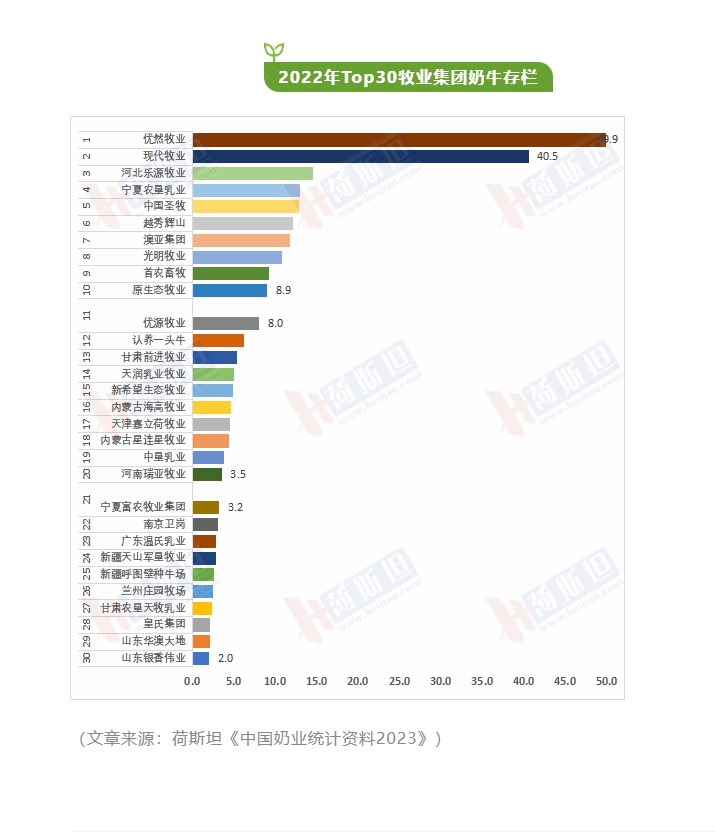 三、商务及技术文件（一）法定代表人身份证明投 标 人：                                                        单位性质：                                                        地    址：                                                        成立时间：        年    月     日经营期限：                                                        姓    名：                          性        别：                年    龄：                          职        务：                系                                （投标人名称）的法定代表人。特此证明。投标人：                        （盖章）         年       月       日 （二）法人代表授权书格式本授权书声明：本人      （姓名）系                          （投标人名称）的法定代表人，现委托        （姓名）为我方代理人。代理人根据授权，以我方名义签署、澄清、说明、补正、递交、撤回、修改                            （项目名称）比选响应文件、签订合同和处理有关事宜，其法律后果由我方承担。委托期限：同比选文件规定的投标有效期。代理人无转委托权。投  标  人：                    （盖单位章）法定代表人：                     （签字）身份证号码：                     委托代理人：                     （签字）身份证号码：                              年        月        日 近一年三方检测报告（送检日期2023.01.01--2024.03.15）（四）质量技术要求响应/偏离表★备注：投标方应结合三方质检报告（送检日期2023.01.01--2024.03.15）检测结果，对招标文件的质量要求逐项如实填写，逐条说明提供货物对应招标文件质量要求的响应或偏离情况。投标方：XXX公司（盖章）法定代表人或其授权代表：（签字）20**年   月   日（五）商务条款响应/偏离表投标方：XXX公司（盖章）法定代表人或其授权代表：（签字）20**年   月   日投标报价表投标货物报价表供应期限：2024年4月1日--2024年7月31日注：1、人民币报价；2、报价包括货物、运输、装卸、税费等到场费用；投标方：XXX公司（盖章）法定代表人或其授权代表：（签字）20**年   月   日投标保证转账回执（复印件）转账与电汇的凭证复印件2、投标保证金退款账户信息（八）投标方信誉声明信誉声明我单位参加 中垦供应链管理有限公司啤酒糟采购项目 投标 ，对以下内容作出承诺：最近三年内没有骗取中标和严重违约；最近三年内在经营活动中没有重大违法记录；最近三年内在国家质量监督抽查中无不合格记录；最近三年没有无故弃标的不良记录；受到行政处罚的不在其行政处罚期内；被有关行政部门暂停投标资格期限已满（受到行政处罚的须提供行政处罚情况说明及真实性承诺）。如有任何不实、弄虚作假或违反政策规定的情况，愿承担相应法律责任。投标方：XXX公司（盖章）法定代表人或其授权代表：（签字）20**年   月   日（九）啤酒糟（未脱水）堆贮建议（十）其他资料（格式自拟）比选文件和评标办法中所涉及但未列明格式的资料。投标方：XXX公司（盖章）法定代表人或其授权代表：（签字）20**年   月   日注：以上资料装订成册，均须加盖投标人公章及骑缝章。序号内容说明与要求1项目名称中垦供应链管理有限公司啤酒糟（未脱水）采购项目2招标人中垦供应链管理有限公司3项目地址重庆市渝北区金渝大道85号汉国中心A座17层4联系人及电话联系人：秦精  电话：13983052046 5投标报价组成人民币报价；报价包括货物、运输、装卸、税费等到场费用。6★投标方资格要求1、投标方具有独立法人资格，提供印有统一社会信用代码的营业执照复印件。2、单位负责人为同一人或者存在直接控股、管理关系的不同供应商，不得同时参加同一项目的采购活动。3、投标方未被列入国家企业信用信息公示系统（https://www.gsxt.gov.cn）经营异常名录及严重违法失信名单；未被列入信用中国（https://www.creditchina.gov.cn）重点领域严重失信主题名单。7招标范围供货期限：2024.04.01--2024.07.31使用单位：中垦华山牧业、中垦天宁牧业、中垦定边牧业，每个牧场为一个标的，预算含税金额￥585.75万元（大写：伍佰捌拾伍万柒仟伍佰元整）8交货地点中垦华山牧业：陕西省大荔县韦林镇；中垦天宁牧业：宁夏中卫市中宁县恩和镇红梧山；中垦定边牧业：陕西省榆林市定边县贺圈镇红庄村。9付款方式合同签订生效后以先货后款的方式支付；供方按照需方月度订单数量及发货计划安排发货，验收合格后开具发票，需方收到发票确认无误后30天支付，若遇节假日顺延。10品质保证及服务承诺投标人需保证标的物产品的品质质量，达到采购标准并提供近一年（送检日期2023.01.01--2024.03.15）三方质检报告；投标人承诺，若有产品质量问题投标人应在1个工作日内提出问题解决措施，不能因此影响招标人生产经营。11资格审查方式资格后审12比选响应文件份数及要求比选响应文件由投标书及相关资格证明文件组成，正本1份，副本1份，包含封面、目录、正文。投标人应填写全称，同时加盖印章。比选响应文件必须由法人代表或授权代表签署。13比选响应文件装订及密封要求比选响应文件分为资质文件和商务及技术文件，可一起装订。按目录顺序左侧装订，装订规范。用封条在比选响应文件袋背面上方开口处密封，并填写密封日期，加盖投标人公章。封皮上写明招标项目名称及投标人名称。比选响应文件正副本每页盖章并盖骑缝章。14投标保证金投标保证金形式：银行电汇、转账。投标保证金递交时间：以银行电汇、转账形式递交的投标保证金，须在投标截止时间2024年3月25日10:00（北京时间）之前打到招标人指定账户：开户单位：中垦供应链管理有限公司开户银行：中国银行股份有限公司重庆双湖支行账号：108855499554；单个标的投标保证金金额：人民币20000.00元整（大写：贰万元整）。4、投标保证金有效期：投标截止之日起90日。特别提醒：投标人在提交投标保证金时采用银行转账或银行电汇方式时，应当从投标人基本账户汇至招标人的银行账户上（个人名义汇款恕不接受）。如果投标人弄虚作假，骗取中标的，投标无效并不退还投标保证金。注：投标保证金采用银行转账或银行电汇方式时，请在比选响应文件中附上转账与电汇的凭证复印件以及投标保证金退款账户的详细信息。招标人最迟在书面合同签订后15个工作日内向中标人和未中标方无息退还投标保证金。15履约保证金中标单位在接到中标通知后10个工作日内，通过中标单位基本账户缴纳单个标的履约保证金人民币50000.00元整（大写：伍万元整）；中标单位未在规定时间内缴纳履约保证金视为放弃该项目中标资格，并不退还投标保证金；履约保证金不支付利息；待合同终止后20个工作日内，无息返还中标单位已缴纳的履约保证金。16评标方法及标准根据公司招标办法，由招标人组织相关专业人员组成评标小组，现场公开进行综合评比，择优选择中标单位。中标结果出来后由招标人邮件或电话通知中标单位。17评分细则详见“第三部分 评分标准和方法”★18最高限价含税单价最高限价：中垦华山牧业495元/吨，中垦天宁牧业530元/吨，中垦定边牧业530元/吨；投标报价超过最高限价作废标处理。19竞争性比选时间及地点比选时间：2024年3月25日10:00（北京时间） 比选地点：重庆市渝北区金渝大道85号汉国中心A座17层。20合格中标人的条件资格审核通过后，在响应了竞争性比选文件的前提下，推举综合评分前两位为中标候选人，二次议价谈判最低价者为中标人。21投标方申请澄清截止时间2024年3月24日09:00（北京时间）前22招标方书面澄清或补遗截止时间2024年3月24日17:00（北京时间）前23比选响应文件截止时间、地点2024年3月25日10:00（北京时间）前24声明评标时不保证最低价中标，但充分注意合理的最低标，亦不会解释选择或否定任何投标的原因。25合同的签订中标单位应当自收到招标方签订合同通知之日起 5 个工作日内，根据招标文件和中标单位的比选响应文件的约定订立书面合同。中标单位无正当理由拒签合同的，招标单位取消其中标资格；给招标单位造成的损失中标单位应当予以赔偿。26投诉投标人若有异议，可向招标人监管部门——中垦供应链管理有限公司综合办公室进行投诉。投诉电话：023-63061780。27踏勘现场不组织。28重要提示竞争性比选文件中商务、技术部分的星号（“★”）条款均不得偏离、不得澄清，比选响应文件不满足竞争性比选文件中加注“★”的关键商务、技术参数要求的将导致不中标。29废标条款投标人同时应认真审阅竞争性比选文件中所有的事项条款和规范要求等，若投标人的比选响应文件没有按竞争性比选文件要求提交全部资料，或比选响应文件没有对竞争性比选文件作出实质性响应，其风险由投标人自行承担；并根据有关条款规定，该投标有可能被拒绝。比选响应文件商务标中存在不符、多报、漏报、报价混乱等按废标处理。对于未能按要求提交投标保证金的投标，招标人将视为在实质上不响应竞争性比选文件而予以拒绝。序号评价项评价项分值评分标准1价格水平投标报价70报价分采用最低价评分法计算，即满足比选的要求且投标报价最低价为评标基准价，其价格分为70分。其他投标人的报价每高于评标基准价1元，扣0.5分；报价分牧场进行评比（计算结果保留两位小数）。可供应量不达采购量，不参与价格评分。2产品质量质量指标10满足比选文件第四部分“主要技术内容及要求”的各项指标得10分，以质量技术要求响应/偏离表为准。同一份检测报告未完整体现各项指标内容的，必检项目每项扣5分，抽检项目每项扣2分，扣完为止；理化指标检测结果存在负偏离，每1个百分点扣1分，扣完为止。感官指标、卫生指标、检测误差、让步接受存在偏离情况，该项得0分。3商务评价业绩10提供近3年（2021年1月1日-至今）服务“2022年Top30牧业集团奶牛存栏”其他牧业集团的业绩证明材料（以啤酒糟（未脱水）合同及对应合同期间有效发票的盖章扫描件为准），每提供1份证明材料得2分，最高得10分。3商务评价付款5付款条件与招标文件相同得3分，优于招标文件付款条件加1-2分（每15天加1分）；不满足招标文件不得分。3商务评价综合能力5投标人提供公司简介、资信情况、行业声望等进行横向比较，按优5分、良3分、一般1分评分。检测项目采购标准可收货标准拒收退货标准粗蛋白（干基）（%）≥ 20≥18＜18干物质（%）≥ 21≥15＜15粗灰分（%）≤ 5≤6＞6黄曲霉毒素B1（ug/kg）≤ 8≤ 8＞8赭曲霉毒素A（ppb）≤ 50≤ 50＞50玉米赤霉烯酮（ppb）≤ 500≤ 500＞500呕吐毒素（ppb）≤ 1000≤ 1000＞1000 序号牧场名称4-7月1中垦华山牧业30002中垦天宁牧业 36503中垦定边牧业 4600合计合计11250产品名称规格型号单位采购单价（含税、包装、装车、运输、保险等）数量（吨）备注啤酒糟（未脱水）散装吨/质量技术标准：详见附件。质量技术标准：详见附件。质量技术标准：详见附件。质量技术标准：详见附件。质量技术标准：详见附件。质量技术标准：详见附件。检测项目采购标准可收货标准拒收退货标准粗蛋白（干基）（%）≥ 20≥18＜18干物质（%）≥ 21≥15＜15粗灰分（%）≤ 5≤6＞6黄曲霉毒素B1（ug/kg）≤ 8≤ 8＞8赭曲霉毒素A（ppb）≤ 50≤ 50＞50玉米赤霉烯酮（ppb）≤ 500≤ 500＞500呕吐毒素（ppb）≤ 1000≤ 1000＞1000 供应商名称法人代表法人代表法人代表成立时间统一社会信用代码统一社会信用代码统一社会信用代码所属集团上年公司营业额（万元）上年公司营业额（万元）上年公司营业额（万元）公司地址省/         市/         区/省/         市/         区/省/         市/         区/省/         市/         区/省/         市/         区/省/         市/         区/省/         市/         区/省/         市/         区/公司规模注册资金联系人岗位岗位姓名联系方式公司规模员工人数联系人公司规模工厂/种植面积联系人公司规模纳税人规模□一般纳税人       □小规模纳税人□一般纳税人       □小规模纳税人□一般纳税人       □小规模纳税人□一般纳税人       □小规模纳税人□一般纳税人       □小规模纳税人□一般纳税人       □小规模纳税人□一般纳税人       □小规模纳税人企业类型□生产商  □合资生产商  □贸易商  □授权经销商  □加工  □其他          □生产商  □合资生产商  □贸易商  □授权经销商  □加工  □其他          □生产商  □合资生产商  □贸易商  □授权经销商  □加工  □其他          □生产商  □合资生产商  □贸易商  □授权经销商  □加工  □其他          □生产商  □合资生产商  □贸易商  □授权经销商  □加工  □其他          □生产商  □合资生产商  □贸易商  □授权经销商  □加工  □其他          □生产商  □合资生产商  □贸易商  □授权经销商  □加工  □其他          □生产商  □合资生产商  □贸易商  □授权经销商  □加工  □其他          开票方式□增值税     % □普通国税    % □其他    □增值税     % □普通国税    % □其他    □增值税     % □普通国税    % □其他    □增值税     % □普通国税    % □其他    □增值税     % □普通国税    % □其他    □增值税     % □普通国税    % □其他    □增值税     % □普通国税    % □其他    □增值税     % □普通国税    % □其他    主营产品产品名产品名生产/销售能力（万吨/年）生产/销售能力（万吨/年）生产/销售能力（万吨/年）占销售收入比重（%）占销售收入比重（%）备注主营产品主营产品主营产品主要客户（万头牧场）合作情况客户名称客户名称采购品名称采购品名称采购品名称年供货量（吨）年供货量（吨）占销售收入比重（%）主要客户（万头牧场）合作情况主要客户（万头牧场）合作情况主要客户（万头牧场）合作情况其他要求1.以上基本信息须如实填写，若有不实信息，一经核实，我公司将立即终止合作；2.如遇信息变更需及时通过函件告知，若因未及时告知导致的不良后果由供应商自行承担。1.以上基本信息须如实填写，若有不实信息，一经核实，我公司将立即终止合作；2.如遇信息变更需及时通过函件告知，若因未及时告知导致的不良后果由供应商自行承担。1.以上基本信息须如实填写，若有不实信息，一经核实，我公司将立即终止合作；2.如遇信息变更需及时通过函件告知，若因未及时告知导致的不良后果由供应商自行承担。1.以上基本信息须如实填写，若有不实信息，一经核实，我公司将立即终止合作；2.如遇信息变更需及时通过函件告知，若因未及时告知导致的不良后果由供应商自行承担。1.以上基本信息须如实填写，若有不实信息，一经核实，我公司将立即终止合作；2.如遇信息变更需及时通过函件告知，若因未及时告知导致的不良后果由供应商自行承担。1.以上基本信息须如实填写，若有不实信息，一经核实，我公司将立即终止合作；2.如遇信息变更需及时通过函件告知，若因未及时告知导致的不良后果由供应商自行承担。1.以上基本信息须如实填写，若有不实信息，一经核实，我公司将立即终止合作；2.如遇信息变更需及时通过函件告知，若因未及时告知导致的不良后果由供应商自行承担。1.以上基本信息须如实填写，若有不实信息，一经核实，我公司将立即终止合作；2.如遇信息变更需及时通过函件告知，若因未及时告知导致的不良后果由供应商自行承担。被授权人身份证复印件张贴处（身份证正面）被授权人身份证复印件张贴处（身份证背面）序号招标文件质量项目招标技术规格投标技术规格响应/偏离情况1感官要求色泽新鲜一致，具有谷物发酵后的独特香味，无发粘拉丝、无注水，无霉变、结块、异物，无异味异嗅。2粗蛋白（%）≥ 203干物质（%）≥ 21粗灰分（%）≤ 54毒素黄曲霉毒素B1≤ 8ug/kg；赭曲霉毒素A≤ 50ppb；玉米赤霉烯酮≤ 500ppb；呕吐毒素≤ 1000ppb；所有毒素不接受三方检测。5卫生指标卫生指标项目参照GB13078-2017《饲料卫生标准》执行。6检测误差检测误差参照国标GB/T18823-2010《饲料检测结果判定的允许误差》执行。7让步接受干物质折扣方式：19＜检测值≤20，低于采购标准1%，扣单价/采购标准值；15＜检测值≤19，低于采购标准1%，双倍折扣，扣单价/采购标准值*2。粗蛋白折扣方式：达到可收货标准，低于采购标准1%，扣单价/采购标准值。粗灰分折扣方式：达到可收货标准，高于采购标准1%，单价折扣1%。序号招标商务条款投标商务条款响应/偏离情况1提供近3年（2021年1月1日-至今）服务其他D20牧业企业的业绩证明材料（以合同及对应发票盖章扫描件为准）2合同签订生效后以先货后款的方式支付；供方按照需方月度订单数量及发货计划安排发货，到货验收合格后对账开具发票，需方收到发票确认无误后30天支付，若遇节假日顺延。产品名称牧场计划采购量可供应量含税报价（元/吨）啤酒糟（未脱水）中垦华山牧业 3000吨 啤酒糟（未脱水）中垦天宁牧业 3650吨啤酒糟（未脱水）中垦定边牧业 4600吨